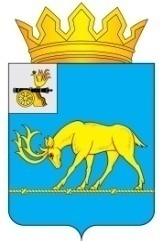 АДМИНИСТРАЦИЯ МУНИЦИПАЛЬНОГО ОБРАЗОВАНИЯ«ТЕМКИНСКИЙ РАЙОН» СМОЛЕНСКОЙ ОБЛАСТИПОСТАНОВЛЕНИЕот 14.10.2019 № 427                                                                                            с. ТемкиноВ соответствии с Федеральным законом от 27.07.2010 года № 210-ФЗ                     «Об организации предоставления государственных и муниципальных услуг», Земельным кодексом Российской Федерации, Порядком разработки и утверждения административных регламентов исполнения муниципальных функций                                    и предоставления муниципальных услуг Администрацией муниципального образования «Темкинский район» Смоленской области» и его структурными подразделениями», утвержденным постановлением Администрации муниципального образования «Темкинский район» Смоленской области                             от 24.07.2019 года № 249, Уставом муниципального образования «Темкинский район» Смоленской области,	Администрация муниципального образования «Темкинский район» Смоленской области п о с т а н о в л я е т:1. Административный регламент предоставления муниципальной услуги «Предоставление земельных участков, государственная собственность на которые не разграничена или находящихся в собственности муниципального образования «Темкинский район» Смоленской области, и на которых расположены здания, строения, сооружения», утвержденный постановлением Администрации муниципального образования «Темкинский район» Смоленской области                             от 09.04.2012 года № 240, изложить   в новой редакции согласно приложения.2. Отделу экономики, имущественных и земельных отношений Администрации муниципального образования «Темкинский район» Смоленской области (Ручкина А.Н.) обеспечить исполнение административного регламента.3. Настоящее постановление обнародовать  и разместить на официальном сайте Администрации муниципального образования «Темкинский район» Смоленской области    в информационно-телекоммуникационной сети «Интернет».4. Контроль за исполнением настоящего постановления возложить                             на заместителя Главы муниципального образования «Темкинский район» Смоленской области  О.В. ГригорьевуПриложение к постановлению Администрации муниципального   образования «Темкинский   район» Смоленской области                                                                                                                                                                            от ______________ № ____АДМИНИСТРАТИВНЫЙ РЕГЛАМЕНТпредоставления  Администрацией муниципального образования «Темкинский район»  Смоленской области муниципальной услуги «Предоставление земельных участков под объектами недвижимости» 1. Общие положения1.1. Предмет регулирования  настоящего административного регламента Административный регламент   по предоставлению Администрацией муниципального образования «Темкинский район» Смоленской области муниципальной услуги «Предоставление земельных участков под объектами недвижимости» (далее  Административный регламент) разработан  в целях повышения качества предоставления и доступности муниципальной услуги, создания комфортных условий для получения муниципальной услуги                                 и устанавливает  порядок и стандарт предоставления муниципальной услуги  «Предоставление земельных участков под объектами недвижимости» (далее - муниципальная услуга)1.2. Круг заявителей, а также физических и юридических лиц, имеющих     право в соответствии с федеральным и областным законодательством, муниципальными нормативными правовыми актами либо в силу наделения    их заявителями в порядке, установленном федеральным и областным законодательством, полномочиями выступать от их имени при взаимодействии с Администрацией муниципального образования «Темкинский район» Смоленской области, иными органами местного самоуправления                                  и организациями при предоставлении муниципальной услуги  1.2.1. Получателями муниципальной услуги по предоставлению земельных участков в собственность за плату или в аренду имеют граждане, юридические лица, являющиеся собственниками зданий, сооружений, расположенных на таких земельных участках. 										Религиозные организации: 										- в безвозмездное пользование для размещения зданий, сооружений религиозного  или благотворительного назначения на срок до десяти лет;			 в собственность бесплатно имеющие в собственности  здания или сооружения религиозного или благотворительного назначения, расположенные на таком земельном участке.			                         						1.2.2. От имени заявителя с заявлением о предоставлении муниципальной услуги может обратиться представитель заявителя (далее также именуемый заявитель), который предъявляет документ, удостоверяющий его личность, предоставляет (прилагает к заявлению) документ, подтверждающий его полномочия на обращение с заявлением о предоставлении муниципальной услуги (подлинник или нотариально заверенную копию).1.3.  Требования  к порядку информирования о порядке предоставления муниципальной услуги1.3.1. Для получения информации по вопросам предоставления муниципальной услуги, а также о ходе предоставления муниципальной услуги, заинтересованные лица обращаются в Администрацию муниципального образования «Темкинский район» Смоленской области, структурное подразделение Администрации, ответственное за предоставление муниципальной услуги – отдел экономики, имущественных и земельных отношений Администрации муниципального образования «Темкинский район» Смоленской области (далее – Отдел):- лично;- по телефонам;- в письменном виде.- по электронной почте.1.3.2. Информация о муниципальной услуге размещается:- в табличном виде на информационных стендах в Администрации;- на официальном сайте Администрации в информационно-телекоммуникационной сети «Интернет;- в средствах массовой информации: в Темкинской районной газете «Заря»;- в федеральной государственной информационной системе «Единый портал государственных и муниципальных услуг (функций)» (электронный адрес: http://www.gosuslugi.ru) (далее также – Единый портал), а также посредством региональной государственной информационной системы «Портал государственных и муниципальных услуг (функций) Смоленской области» (электронный адрес: http://pgu.admin-smolensk.ru) (далее также - Региональный портал).1.3.3. Размещаемая информация содержит:- извлечения из нормативных правовых актов, устанавливающих порядок                   и условия предоставления муниципальной услуги;- текст настоящего Административного регламента с приложениями;- перечень документов, необходимых для предоставления муниципальной услуги, и требования, предъявляемые к этим документам;- порядок информирования о ходе предоставления муниципальной услуги;- порядок обжалования действий (бездействия) и решений, осуществляемых                и принимаемых Администрацией в ходе предоставления муниципальной услуги1.3.4. Для получения информации по вопросам предоставления муниципальной услуги, сведений о ходе предоставления муниципальной услуги заявитель обращается в Отдел Администрации указывает дату и входящий номер полученной при подаче документов расписки. В случае предоставления муниципальной услуги в электронной форме информирование заявителя о ходе предоставления муниципальной услуги осуществляется через Региональный портал и (или) Единый портал, а также с использованием службы коротких сообщений операторов мобильной связи (при наличии).1.3.5. При необходимости получения консультаций по процедуре предоставления муниципальной услуги заявители обращаются в Отдел Администрации. Консультации по процедуре предоставления муниципальной услуги осуществляются:- в письменной форме на основании письменного обращения;- при личном обращении;- по телефону;- по электронной почте.Все консультации являются бесплатными.1.3.6. Требования к форме и характеру взаимодействия должностных лиц Отдела Администрации с заявителями:- консультации в письменной форме предоставляются должностными лицами Администрации, Отдела на основании письменного запроса заявителя, в том числе поступившего в электронной форме, в течение 30 дней после получения указанного запроса;- при консультировании по телефону должностное лицо Администрации, Отдела представляется, назвав свою фамилию имя, отчество (последнее – при наличии), должность, предлагает представиться собеседнику, выслушивает               и уточняет суть вопроса. Во время разговора необходимо произносить слова четко, избегать параллельных разговоров с окружающими людьми и не прерывать разговор по причине поступления звонка на другой аппарат;- по завершении консультации должностное лицо Администрации, Отдела должен кратко подвести итог разговора и перечислить действия, которые следует предпринять заявителю; - должностные лица Отдела Администрации при ответе  на телефонные звонки, письменные и электронные обращения заявителей обязаны в максимально вежливой и доступной форме предоставлять исчерпывающую информацию.2.  Стандарт предоставления муниципальной услуги2.1. Наименование муниципальной услугиНаименование муниципальной услуги - «Предоставление земельных участков под   объектами недвижимости». 2.2. Наименование органа местного самоуправления,                      непосредственно предоставляющего муниципальную услугу2.2.1. Муниципальная услуга предоставляется Администрацией муниципального образования «Темкинский район» Смоленской области (далее Администрация). Структурным подразделением, непосредственно предоставляющим муниципальную услугу, является  отдел экономики, имущественных и земельных отношений Администрации муниципального образования «Темкинский район» Смоленской области (далее Отдел).2.2.2. В целях получения информации и документов, необходимых для предоставления муниципальной услуги, осуществляется межведомственное взаимодействие с:- Управлением Федеральной службы государственной регистрации, кадастра   и картографии по Смоленской области;- Федеральной налоговой службой России по Смоленской области;- филиалом федерального государственного бюджетного учреждения «Федеральная кадастровая палата Федеральной службы государственной регистрации, кадастра и картографии» по Смоленской областипо вопросам получения:- сведений из государственного кадастра недвижимости;- выписок из единого государственного реестра юридических лиц (далее - ЕГРЮЛ) и единого государственного реестра индивидуальных предпринимателей (далее - ЕГРИП);- выписки из Единого государственного реестра прав на недвижимое имущество и сделок с ним (далее – ЕГРП)2.2.3. Запрещено требовать от заявителя осуществления действий, в том числе согласований, необходимых для получения муниципальной услуги и связанных           с обращением в иные государственные органы, организации, за исключением получения услуг, включенных в утвержденный муниципальным нормативным правовым актом перечень услуг, которые являются необходимыми и обязательными для предоставления муниципальных услуг.2.3. Описание результата  предоставления муниципальной услуги2.3.1.  Результатами предоставления муниципальной услуги является принятие Администрацией решения:- подготовка проекта договора аренды земельного участка и его подписание;- подготовка проекта договора купли-продажи земельного участка и его подписание;- подготовка проекта договора безвозмездного пользования земельным участком и его подписание;- принятие постановления о предоставлении земельного участка в собственность бесплатно, в постоянное (бессрочное) пользование;- отказ в предоставлении муниципальной услуги, предусмотренный пунктом 2.9 настоящего Административного регламента.Вид права определяется на основании информации, указанной в заявлении о                                   предоставлении земельного участка с учетом требований Земельного кодекса Российской Федерации.2.3.2.  Процедура предоставления муниципальной услуги завершается получением заявителем одного из следующих документов:- подготовка проекта договора аренды земельного участка и его подписание;- подготовка проекта договора купли-продажи земельного участка и его подписание;- подготовка проекта договора безвозмездного пользования земельным участком и его подписание;- принятие постановления о предоставлении земельного участка в собственность бесплатно, в постоянное (бессрочное) пользование;- отказ в предоставлении муниципальной услуги, предусмотренный пунктом 2.9 настоящего Административного регламента.Вид права определяется на основании информации, указанной в заявлении о                                   предоставлении земельного участка.2.4. Срок предоставления муниципальной услуги с учетом необходимости обращения в организации, участвующие в предоставлении муниципальной услуги, срок приостановления предоставления муниципальной услуги                        в случае, если возможность приостановления предусмотрена федеральным        и (или) областным законодательством, сроки выдачи (направления) документов, являющихся результатом предоставления муниципальной услуги Срок предоставления муниципальной услуги составляет не более чем тридцать дней со дня подачи заявления о предоставлении муниципальной услуги 2.5. Перечень нормативных правовых актов,  регулирующих отношения, возникающие в связи  с предоставлением муниципальной услуги,                                                                        с указанием их реквизитов  Предоставление муниципальной услуги осуществляется в соответствии со следующими нормативными правовыми актами:- Конституцией Российской Федерации;- Земельным кодексом Российской Федерации;- Гражданским кодексом Российской Федерации;- Водным кодексом Российской Федерации;- Лесным кодексом Российской Федерации;- Федеральным законом от 06.10.2003 года № 131-ФЗ "Об общих принципах организации местного самоуправления в Российской Федерации";- Федеральным законом от 25.10.2001 года № 137-ФЗ "О введении в действие Земельного кодекса Российской Федерации";- Федеральным законом от 24.07.2007 года № 221-ФЗ "О государственном кадастре недвижимости";- Федеральным законом от 27.07.2010 года № 210-ФЗ "Об организации предоставления государственных и муниципальных услуг";- Федеральным законом от 02.05.2006 года № 59-ФЗ "О порядке рассмотрения обращений граждан Российской Федерации";- постановлением Администрации Смоленской области от 08.04.2013 года                 № 261 "Об установлении процентной ставки кадастровой стоимости земельных участков, находящихся в государственной собственности Смоленской области, и земельных участков, государственная собственность на которые   не разграничена, при заключении договоров купли продажи таких земельных участков без проведения торгов»;- приказом Министерства экономического развития Российской Федерации от 27.11.2014 года  № 762 «Об утверждении требований к подготовке схемы расположения земельного участка или земельных участков на кадастровом плане территории при подготовке схемы расположения земельного участка или земельных участков на кадастровом плане территории в форме электронного документа, формы схемы расположения земельного участка или земельных участков на кадастровом плане территории, подготовка которой осуществляется в форме документа на бумажном носителе»;- приказом Минэкономразвития России от 12.01.2015 года № 1                               "Об утверждении перечня документов, подтверждающих право заявителя на приобретение земельного участка без  проведения торгов";- Уставом муниципального образования «Темкинский район» Смоленской области, принятым решением Темкинского районного Совета депутатов от 30 июня 2005 года № 81;   													- настоящим Административным регламентом.2.6. Исчерпывающий перечень документов, необходимых в соответствии            с федеральным и (или) областным законодательством для предоставления муниципальной услуги, услуг, необходимых и обязательных                                    для предоставления муниципальной услуги, подлежащих представлению заявителем, и информация о способах их получения заявителями, в том числе     в электронной форме, и порядке их представления 2.6.1.  Для  предоставления муниципальной услуги заявитель предъявляет следующие документы:- заявление на предоставление муниципальной услуги подается                                     в Администрацию посредством личного обращения заявителя или его представителя, уполномоченного на основании доверенности, оформленной в соответствии с законодательством Российской Федерации, или почтовым отправлением (Приложение № 1).1) В целях предоставления земельного участка в собственность за плату к заявлению прилагаются следующие документы:- копия документа, удостоверяющего личность заявителя;- заверенный перевод на русский язык документов о государственной регистрации  юридического лица в соответствии с законодательством иностранного государства в случае, если заявителем является иностранное юридическое лицо;- копия документа, удостоверяющего права (полномочия) представителя индивидуального предпринимателя или юридического лица, если с заявлением обращается представитель заявителя (заявителей);- копия документа, удостоверяющего (устанавливающего) права заявителя на испрашиваемый земельный участок, если право на такой земельный участок не зарегистрировано в ЕГРН (при наличии соответствующих прав на земельный участок);- подлинники и копии документов, удостоверяющих (устанавливающих) права заявителя на испрашиваемый земельный участок, если право на такой земельный участок не зарегистрировано в Едином государственном реестре прав на недвижимое имущество и сделок с ним (ЕГРП);- подлинники и копии документов, удостоверяющих (устанавливающих) права заявителя на здания, сооружения либо помещения, если право на такие здание, сооружение либо помещение не зарегистрировано в Едином государственном реестре прав на недвижимое имущество и сделок с ним (ЕГРП);- соглашение об определении долей на земельный участок, заключенное между собственниками объектов недвижимости;- сообщение заявителя (заявителей), содержащее перечень всех зданий, сооружений, расположенных на испрашиваемом земельном участке, с указанием их кадастровых (условных, инвентарных) номеров и адресных ориентиров зданий, сооружений, принадлежащих на соответствующем праве заявителю.2) В целях предоставления земельного участка в собственность бесплатно к заявлению прилагаются следующие документы: - копия документа, удостоверяющего личность заявителя;- заверенный перевод на русский язык документов о государственной регистрации юридического лица в соответствии с законодательством иностранного государства в случае, если заявителем является иностранное юридическое лицо;- копия документа, удостоверяющего права (полномочия) представителя индивидуального предпринимателя или юридического лица, если с заявлением обращается представитель заявителя (заявителей);- копия документа, удостоверяющего (устанавливающего) права заявителя на испрашиваемый земельный участок, если право на такой земельный участок не зарегистрировано в ЕГРН (при наличии соответствующих прав на земельный участок);- подлинники и копии документов, удостоверяющих (устанавливающих) права заявителя на испрашиваемый земельный участок, если право на такой земельный участок не зарегистрировано в Едином государственном реестре прав на недвижимое имущество и сделок с ним (ЕГРП);- сообщение заявителя (заявителей), содержащее перечень всех зданий, сооружений, расположенных на испрашиваемом земельном участке, с указанием их кадастровых (условных, инвентарных) номеров и адресных ориентиров зданий, сооружений, принадлежащих на соответствующем праве заявителю.- подлинники и копии документов, удостоверяющих (устанавливающих) права заявителя на здания, сооружения либо помещения, если право на такие здание, сооружение либо помещение не зарегистрировано в Едином государственном реестре прав на недвижимое имущество и сделок с ним (ЕГРП);- документы, подтверждающие право на приобретение земельного участка, установленные законодательством Российской Федерации;- документы, подтверждающие право на приобретение земельного участка, установленные законом субъекта Российской Федерации;3) В целях предоставления земельного участка в аренду к заявлению прилагаются следующие документы: - копия документа, удостоверяющего личность заявителя;- заверенный перевод на русский язык документов о государственной регистрации  юридического лица в соответствии с законодательством иностранного государства в случае, если заявителем является иностранное юридическое лицо;- копия документа, удостоверяющего права (полномочия) представителя индивидуального предпринимателя или юридического лица, если с заявлением обращается представитель заявителя (заявителей);- копия документа, удостоверяющего (устанавливающего) права заявителя на испрашиваемый земельный участок, если право на такой земельный участок не зарегистрировано в ЕГРН (при наличии соответствующих прав на земельный участок);- подлинники и копии документов, удостоверяющих (устанавливающих) права заявителя на испрашиваемый земельный участок, если право на такой земельный участок не зарегистрировано в Едином государственном реестре прав на недвижимое имущество и сделок с ним (ЕГРП);- подлинники и копии документов, удостоверяющих (устанавливающих) права заявителя на здания, сооружения либо помещения, если право на такие здание, сооружение либо помещение не зарегистрировано в Едином государственном реестре прав на недвижимое имущество и сделок с ним (ЕГРП);- соглашение об определении долей на земельный участок, заключенное между собственниками объектов недвижимости;- сообщение заявителя (заявителей), содержащее перечень всех зданий, сооружений, расположенных на испрашиваемом земельном участке, с указанием их кадастровых (условных, инвентарных) номеров и адресных ориентиров зданий, сооружений, принадлежащих на соответствующем праве заявителю.4) В целях предоставления земельного участка в постоянное (бессрочное) пользование к заявлению прилагаются следующие документы: - подлинник и копия документа, удостоверяющего личность заявителя (заявителей), являющегося представителем юридического лица;- подлинник и копия документа, удостоверяющего права (полномочия) представителя юридического лица, если с заявлением обращается представитель заявителя (заявителей);- согласие на обработку персональных данных для заявителей, являющихся физическими лицами, представителями юридического лица;- сообщение заявителя (заявителей), содержащее перечень всех зданий, сооружений, расположенных на испрашиваемом земельном участке, с указанием их кадастровых (условных, инвентарных) номеров и адресных ориентиров;- подлинники и копии документов, удостоверяющих (устанавливающих) права заявителя на здания, сооружения либо помещения, если право на такие здание, сооружение либо помещение не зарегистрировано в Едином государственном реестре прав на недвижимое имущество и сделок с ним (ЕГРП);- подлинники и копии документов, удостоверяющих (устанавливающих) права заявителя на испрашиваемый земельный участок, если право на такой земельный участок не зарегистрировано в Едином государственном реестре прав на недвижимое имущество и сделок с ним (ЕГРП);5) В целях предоставления земельного участка в безвозмездное пользование к заявлению прилагаются следующие документы: - подлинник и копия документа, удостоверяющего личность заявителя (заявителей), являющегося представителем юридического лица;- подлинник и копия документа, удостоверяющего права (полномочия) представителя юридического лица, если с заявлением обращается представитель заявителя (заявителей);- согласие на обработку персональных данных для заявителей, являющихся физическими лицами, представителями юридического лица;- сообщение заявителя (заявителей), содержащее перечень всех зданий, сооружений, расположенных на испрашиваемом земельном участке, с указанием их кадастровых (условных, инвентарных) номеров и адресных ориентиров;- подлинники и копии документов, удостоверяющих (устанавливающих) права заявителя на здания, сооружения, если право на такие здание, сооружение не зарегистрировано в Едином государственном реестре прав на недвижимое имущество и сделок с ним (ЕГРП);- подлинник и копия договора безвозмездного пользования зданием, сооружением, если право на такие здание, сооружение не зарегистрировано в Едином государственном реестре прав на недвижимое имущество и сделок с ним (ЕГРП);- подлинники и копии документов, удостоверяющих (устанавливающих) права заявителя на испрашиваемый земельный участок, если право на такой земельный участок не зарегистрировано в Едином государственном реестре прав на недвижимое имущество и сделок с ним (ЕГРП);2.7. Исчерпывающий перечень документов, необходимых в соответствии                     с федеральными и областными нормативными правовыми актами для предоставления муниципальной услуги, услуг, которые являются необходимыми и обязательными для предоставления муниципальной услуги, которые находятся в распоряжении муниципальных органов, органов местного самоуправления и иных организаций и которые заявитель вправе представить по собственной инициативе, и информация о способах их получения заявителями, в том числе в электронной форме, и порядке их представления2.7.1. В исчерпывающий перечень документов, необходимых                            для предоставления муниципальной услуги, которые находятся в распоряжении государственных органов, органов местного самоуправления и иных организаций                  и которые заявитель вправе представить по собственной инициативе, входят:1) свидетельство о государственной регистрации юридического лица (выписка из Единого государственного реестра юридических лиц);2) свидетельство о государственной регистрации физического лица в качестве индивидуального предпринимателя (выписка из единого государственного реестра индивидуальных предпринимателей).2.7.2. Запрещено требовать от заявителя:- представления документов и информации или осуществления действий, представление или осуществление которых не предусмотрено нормативными правовыми актами, регулирующими отношения, возникающие в связи                                 с предоставлением муниципальной услуги;- представления документов и информации, в том числе подтверждающих внесение заявителем платы за предоставление муниципальных услуг, которые                     в соответствии с федеральными нормативными правовыми актами, областными нормативными правовыми актами и муниципальными правовыми актами находятся в распоряжении муниципальных органов, предоставляющих муниципальную услугу, иных государственных органов, органов местного самоуправления и (или) подведомственных государственным органам и органам местного самоуправления организаций, участвующих в предоставлении муниципальных услуг,                                 за исключением документов, указанных в части 6 статьи 7 Федерального закона                 N 210-ФЗ;- представления документов и информации, отсутствие и (или) недостоверность которых не указывались при первоначальном отказе в приеме документов, либо в предоставлении муниципальной услуги, необходимых для предоставления муниципальной услуги, за исключением случаев, предусмотренных пунктом 4 части 1 статьи 7 Федерального закона N 210-ФЗ.2.8. Исчерпывающий перечень оснований для отказа в приеме документов, необходимых для предоставления муниципальной услуги1) обращение ненадлежащего лица, а именно: несоответствие фамилии, имени, отчества заявителя с данными, указанными в представленных документах, при отсутствии копии документа, удостоверяющего права (полномочия) представителя физического лица, если с   заявлением обращается представитель заявителя (заявителей);2) в заявлении не указаны фамилия физического лица, направившего заявление, или   наименование организации (для юридического лица), почтовый адрес либо адрес электронной почты, по которому должен быть направлен результат рассмотрения заявления;3) текст заявления не поддается прочтению;4) в заявлении содержатся нецензурные либо оскорбительные выражения, угрозы жизни, здоровью и имуществу должностных и уполномоченных лиц, а также членов их семей;5) к заявлению не приложены документы, необходимые для предоставления муниципальной услуги, указанные в пункте 2.6 настоящего Административного регламента 2.9. Исчерпывающий перечень оснований для приостановления и (или) отказа в предоставлении муниципальной услуги2.9.1. Основания для приостановления предоставления муниципальной услуги отсутствуют.2.9.2. Исчерпывающий перечень оснований для отказа в предоставлении муниципальной   услуги:1) с заявлением о предоставлении земельного участка обратилось лицо, которое в  соответствии с земельным законодательством не имеет права на приобретение земельного   участка без проведения торгов;2) указанный в заявлении о предоставлении земельного участка земельный участок предоставлен на праве постоянного (бессрочного) пользования, безвозмездного пользования, пожизненного наследуемого владения или аренды, за исключением случаев, если с заявлением о предоставлении земельного участка обратился обладатель данных прав или подано заявление о предоставлении земельного участка в соответствии с подпунктом 10 пункта 2 статьи 39.10  Земельного кодекса Российской Федерации;3) указанный в заявлении о предоставлении земельного участка земельный участок предоставлен некоммерческой организации, созданной гражданами, для ведения огородничества, садоводства, дачного хозяйства или комплексного освоения территории в целях    индивидуального жилищного строительства, за исключением случаев обращения с заявлением члена этой некоммерческой организации либо этой некоммерческой организации, если    земельный участок относится к имуществу общего пользования;4) на указанном в заявлении о предоставлении земельного участка земельном участке расположены здание, сооружение, объект незавершенного строительства, принадлежащие гражданам или юридическим лицам, за исключением случаев, если сооружение (в том числе  сооружение, строительство которого не завершено) размещается на земельном участке на  условиях сервитута или на земельном участке размещен объект, предусмотренный пунктом 3 статьи 39.36 Земельного кодекса Российской Федерации, и это не препятствует использованию земельного участка в соответствии с его разрешенным использованием либо с заявлением о               предоставлении земельного участка обратился собственник этих здания, сооружения, помещений в них, этого объекта незавершенного строительства;5) на указанном в заявлении о предоставлении земельного участка земельном участке расположены здание, сооружение, объект незавершенного строительства, находящиеся в государственной или муниципальной собственности, за исключением случаев, если сооружение (в том числе сооружение, строительство которого не завершено) размещается на земельном   участке на условиях сервитута или с заявлением о предоставлении земельного участка обратился правообладатель этих здания, сооружения, помещений в них, этого объекта незавершенного строительства;6) указанный в заявлении о предоставлении земельного участка земельный участок является изъятым из оборота или ограниченным в обороте и его предоставление не допускается на праве, указанном в заявлении о предоставлении земельного участка;7) указанный в заявлении о предоставлении земельного участка земельный участок является зарезервированным для государственных или муниципальных нужд в случае, если заявитель  обратился с заявлением о предоставлении земельного участка в собственность, постоянное (бессрочное) пользование или с заявлением о предоставлении земельного участка в аренду, безвозмездное пользование на срок, превышающий срок действия решения о резервировании   земельного участка, за исключением случая предоставления земельного участка для целей                    резервирования;8) указанный в заявлении о предоставлении земельного участка земельный участок расположен в границах территории, в отношении которой с другим лицом заключен договор о развитии застроенной территории, за исключением случаев, если с заявлением о предоставлении земельного участка обратился собственник здания, сооружения, помещений в них, объекта незавершенного строительства, расположенных на таком земельном участке, или  правообладатель такого земельного участка;9) указанный в заявлении о предоставлении земельного участка земельный участок расположен в границах территории, в отношении которой с другим лицом заключен договор о развитии застроенной территории, или земельный участок образован из земельного участка, в отношении которого с другим лицом заключен договор о комплексном освоении территории, за исключением случаев, если такой земельный участок предназначен для размещения объектов федерального значения, объектов регионального значения или объектов местного значения и с заявлением о предоставлении такого земельного участка обратилось лицо, уполномоченное на строительство указанных объектов;10) указанный в заявлении о предоставлении земельного участка земельный участок образован из земельного участка, в отношении которого заключен договор о комплексном освоении территории или договор о развитии застроенной территории, и в соответствии с утвержденной документацией по планировке территории предназначен для размещения объектов федерального значения, объектов регионального значения или объектов местного значения, за исключением случаев, если с заявлением о предоставлении в аренду земельного участка                         обратилось лицо, с которым заключен договор о комплексном освоении территории или договор о развитии застроенной территории, предусматривающие обязательство данного лица по строительству указанных объектов;11) указанный в заявлении о предоставлении земельного участка земельный участок является предметом аукциона, извещение о проведении которого размещено в соответствии с пунктом 19 статьи 39.11 Земельного кодекса Российской Федерации;12) в отношении земельного участка, указанного в заявлении о его предоставлении, поступило предусмотренное подпунктом 6 пункта 4 статьи 39.11 Земельного кодекса Российской Федерации заявление о проведении аукциона по его продаже или аукциона на право заключения договора его аренды при условии, что такой земельный участок образован в соответствии с              подпунктом 4 пункта 4 статьи 39.11 Земельного кодекса Российской Федерации и                               уполномоченным органом не принято решение об отказе в проведении этого аукциона по основаниям, предусмотренным пунктом 8 статьи 39.11 Земельного кодекса Российской  Федерации;13) в отношении земельного участка, указанного в заявлении о его предоставлении, опубликовано и размещено в соответствии с подпунктом 1 пункта 1 статьи 39.18 Земельного кодекса Российской Федерации извещение о предоставлении земельного участка для индивидуального жилищного строительства, ведения личного подсобного хозяйства, садоводства, дачного хозяйства или осуществления крестьянским (фермерским) хозяйством его деятельности;14) разрешенное использование земельного участка не соответствует целям использования такого земельного участка, указанным в заявлении о предоставлении земельного участка, за  исключением случаев размещения линейного объекта в соответствии с утвержденным проектом планировки территории;15) испрашиваемый земельный участок не включен в утвержденный в установленном Правительством Российской Федерации порядке перечень земельных участков, предоставленных для нужд обороны и безопасности и временно не используемых для указанных нужд, в случае, если подано заявление о предоставлении земельного участка в соответствии с подпунктом 10 пункта 2 статьи 39.10 Земельного кодекса Российской Федерации;16) площадь земельного участка, указанного в заявлении о предоставлении земельного  участка некоммерческой организации, созданной гражданами, для ведения огородничества, садоводства, превышает предельный размер, установленный в соответствии с федеральным   законом;17) указанный в заявлении о предоставлении земельного участка земельный участок в  соответствии с утвержденными документами территориального планирования и (или)   документацией по планировке территории предназначен для размещения объектов федерального значения, объектов регионального значения или объектов местного значения и с заявлением о предоставлении земельного участка обратилось лицо, не уполномоченное на строительство этих объектов;18) указанный в заявлении о предоставлении земельного участка земельный участок  предназначен для размещения здания, сооружения в соответствии с государственной программой Российской Федерации, государственной программой субъекта Российской Федерации и с заявлением о предоставлении земельного участка обратилось лицо, не уполномоченное на строительство этих здания, сооружения;19) предоставление земельного участка на заявленном виде прав не допускается;20) в отношении земельного участка, указанного в заявлении о его предоставлении, не  установлен вид разрешенного использования;21) указанный в заявлении о предоставлении земельного участка земельный участок не  отнесен к определенной категории земель;22) в отношении земельного участка, указанного в заявлении о его предоставлении, принято решение о предварительном согласовании его предоставления, срок действия которого не истек, и с заявлением о предоставлении земельного участка обратилось иное не указанное в этом  решении лицо;23) указанный в заявлении о предоставлении земельного участка земельный участок изъят для государственных или муниципальных нужд и указанная в заявлении цель предоставления такого земельного участка не соответствует целям, для которых такой земельный участок был изъят, за исключением земельных участков, изъятых для государственных или муниципальных нужд в связи с признанием многоквартирного дома, который расположен на таком земельном участке, аварийным и подлежащим сносу или реконструкции;24) границы земельного участка, указанного в заявлении о его предоставлении, подлежат уточнению в соответствии с Федеральным законом "О государственном кадастре недвижимости";25) площадь земельного участка, указанного в заявлении о его предоставлении, превышает его площадь, указанную в схеме расположения земельного участка, проекте межевания территории или в проектной документации лесных участков, в соответствии с которыми такой земельный участок образован, более чем на десять процентов;26) письменного отказа заявителя от предоставления земельного участка;27) отсутствие у Администрации  полномочий на предоставление земельного участка на запрашиваемой заявителем услуги территории по основаниям, предусмотренным действующим законодательством;28) наличие вступивших в законную силу судебных постановлений, препятствующих  предоставлению муниципальной услуги.В случае когда в письменном обращении заявителя содержится вопрос, на который ему многократно давались письменные ответы по существу в связи с ранее направляемыми обращениями, и при этом в обращении не приводятся новые доводы или обстоятельства, Глава муниципального образования «Темкинский район» Смоленской области вправе принять решение о безосновательности очередного обращения и прекращении переписки по данному вопросу.В случае отказа в предоставлении муниципальной услуги уполномоченный орган направляет заявителю уведомление об отказе в предоставлении земельного участка либо уведомление об отказе в предварительном согласовании предоставления земельного участка с указанием оснований отказа, основанных на соответствующих положениях законодательства и нормативно-правовой базе Российской Федерации.2.10.  Перечень услуг, необходимых и обязательных для предоставления муниципальной услуги, в том числе сведения о документе (документах), выдаваемом (выдаваемых) организациями, участвующими в предоставлении муниципальной услугиДля предоставления муниципальной услуги не требуется получения иных услуг.2.11. Порядок, размер и основания взимания государственной пошлины или иной платы, взимаемой за предоставление муниципальной услугиМуниципальная услуга предоставляется бесплатно.2.12. Порядок, размер и основания взимания платы за предоставление услуг, необходимых и обязательных для предоставления муниципальной услугиМуниципальная услуга предоставляется заявителю бесплатно. В случае                         предоставления земельного участка в собственность платой за предоставление муниципальной услуги является выкупная цена земельного участка, определяемая согласно федеральным законам, законом субъекта Российской Федерации, актом субъекта Российской Федерации.2.13. Максимальный срок ожидания в очереди при подаче запроса о предоставлении муниципальной услуги и при получении результата предоставления муниципальной услуги2.13.1. Максимальный срок ожидания в очереди при подаче заявления для предоставления муниципальной услуги не  превышает 15 минут.2.13.2.  Максимальный срок ожидания в очереди при получении результата предоставления муниципальной услуги не должно превышать 15 минут.2.14. Срок и порядок регистрации запроса заявителя о предоставлении муниципальной услуги, в том числе в электронной форме2.14.1. Срок регистрации заявления о предоставлении муниципальной услуги не должен превышать 15 минут.2.14.2. Заявление на бумажном носителе регистрируется в день представления в Администрацию заявления и документов, необходимых для предоставления муниципальной услуги.2.14.3. Регистрация заявления, направленного в форме электронного документа с использованием информационно-телекоммуникационных сетей общего пользования, в том числе сети Интернет, осуществляется не позднее 1 рабочего дня, следующего за днем его поступления в Администрацию2.15. Требования к помещениям, в которых  предоставляется муниципальная услуга, к залу ожидания, местам для заполнения запросов о предоставлении муниципальной услуги, информационным стендам с образцами их заполнения  и перечнем документов, необходимых для предоставления каждой муниципальной услуги, размещению и оформлению визуальной и мультимедийной информации о порядке предоставления такой услуги, в том числе к обеспечению доступности для инвалидов указанных объектов в соответствии с законодательством Российской Федерации о социальной защите инвалидов2.15.1. Прием граждан осуществляется в специально выделенных                           для предоставления муниципальных услуг помещениях.Помещения должны содержать места для информирования, ожидания              и приема граждан. Помещения должны соответствовать санитарно-эпидемиологическим правилам и нормам.У входа в каждое помещение размещается табличка с наименованием помещения (зал ожидания, приема/выдачи документов и т.д.).2.15.2. При возможности около здания организуются парковочные места                   для автотранспорта. Доступ заявителей к парковочным местам является бесплатным.2.15.3. Центральный вход в здание, где располагается Администрация, оборудуется информационной табличкой (вывеской), содержащей информацию                о наименовании, графике работы органа, непосредственно предоставляющего муниципальную услугу.2.15.4. В помещениях для ожидания заявителям отводятся места, оборудованные стульями, кресельными секциями. В местах ожидания имеются средства для оказания первой медицинской помощи и доступные места общего пользования (туалет). Для обслуживания людей с ограниченными возможностями помещения оборудуются пандусами, специальными ограждениями и перилами, обеспечивающими беспрепятственное передвижение и разворот инвалидных колясок.2.15.5. Места информирования, предназначенные для ознакомления заявителей с информационными материалами, оборудуются:- информационными стендами, на которых размещается визуальная                    и текстовая информация;- стульями и столами для оформления документов.К информационным стендам должна быть обеспечена возможность свободного доступа граждан.На информационных стендах, а также на официальных сайтах в сети Интернет размещается следующая обязательная информация:- номера телефонов, факсов, адреса официальных сайтов, электронной почты органов, предоставляющих муниципальную услугу;- режим работы органов, предоставляющих муниципальную услугу;- графики личного приема граждан уполномоченными должностными лицами;- номера кабинетов, где осуществляются прием письменных обращений граждан и устное информирование граждан; фамилии, имена, отчества и должности лиц, осуществляющих прием письменных обращений граждан и устное информирование граждан;- настоящий Административный регламент.2.15.6. Помещения для приема заявителей должны быть оборудованы табличками с указанием номера кабинета и должности лица, осуществляющего прием. Место для приема заявителей должно быть оборудовано стулом, иметь место для написания и размещения документов, заявлений.                     	Помещения, предназначенные для предоставления муниципальной услуги, должны:- оборудоваться местами для ожидания;- содержать информацию о порядке предоставления муниципальной услуги;- снабжаться соответствующими табличками с указанием номера кабинета, названий подразделений, фамилий, имен, отчеств (при наличии), должностей специалистов, ответственных за предоставление муниципальной услуги, номеров телефонов и адресов электронной почты, часов приема и иной справочной информации.Рабочие места специалистов, ответственных за предоставление муниципальной услуги, должны оснащаться рабочими столами и стульями, компьютерами с установленными справочно-правовыми системами, обеспечением доступа к сети «Интернет», оргтехникой, позволяющей своевременно и в полном объеме организовать предоставление муниципальной услуги.2.15.7. Требования к обеспечению доступности услуг для инвалидов                  в соответствии      с законодательством  Российской Федерации о социальной защите инвалидов.Доступность для инвалидов объектов (зданий, помещений), в которых предоставляется муниципальная услуга, должна быть обеспечена:- возможностью самостоятельного передвижения инвалидов, в том числе                  с использованием кресла-коляски, по территории, на которой расположены объекты (здания, помещения), в которых предоставляется муниципальная услуга;- сопровождением инвалидов, имеющих стойкие расстройства функции зрения и самостоятельного передвижения, и оказанием им помощи на объектах (в зданиях, помещениях), в которых предоставляется муниципальная услуга;- надлежащим размещением оборудования и носителей информации, необходимых для обеспечения беспрепятственного доступа инвалидов к объектам (зданиям, помещениям), в которых предоставляется муниципальная услуга, местам ожидания и приема заявителей с учетом ограничений их жизнедеятельности;- допуском сурдопереводчика и тифлосурдопереводчика при оказании инвалиду муниципальной услуги;- допуском на объекты (в здания, помещения), в которых предоставляется муниципальная услуга, собаки-проводника при наличии документа, подтверждающего ее специальное обучение и выдаваемого по форме и в порядке, которые определяются федеральным органом исполнительной власти, осуществляющим функции по выработке и реализации государственной политики     и нормативно-правовому регулированию в сфере социальной защиты населения;- оказанием специалистами  Отдела Администрации, я помощи инвалидам в преодолении барьеров, мешающих получению ими муниципальной услуги наравне с другими заявителями.Входы в помещения оборудуются пандусами, либо кнопками вызова «Помощника» (работника Администрации способного оказать помощь инвалиду при предоставлении ему услуги), позволяющими обеспечить беспрепятственный доступ для инвалидов, включая инвалидов, использующих кресла-коляски.2.16. Показатели доступности и качества муниципальных услуг, в том числе количество взаимодействий заявителя с должностными лицами при предоставлении муниципальной услуги и их продолжительность, возможность получения муниципальной услуги в многофункциональном центре предоставления государственных и муниципальных услуг, возможность получения информации о ходе предоставления муниципальной услуги, в том числе с использованием информационно-телекоммуникационных технологий2.16.1. Показателями доступности предоставления муниципальной услуги являются:1) транспортная доступность мест предоставления муниципальной услуги;2) обеспечение беспрепятственного доступа к помещениям, в которых предоставляется муниципальная услуга;3) размещение информации о порядке предоставления муниципальной услуги в сети «Интернет».2.16.2. Показателями качества предоставления муниципальной услуги являются:1) соблюдение стандарта предоставления муниципальной услуги;2) соблюдение сроков предоставления муниципальной услуги;3) количество жалоб или полное отсутствие таковых со стороны заявителей;4) возможность получения информации о ходе предоставления муниципальной услуги;5) возможность получения муниципальной услуги в электронной форме.6) количество взаимодействий заявителя с должностными лицами                          при предоставлении муниципальной услуги и соблюдение их продолжительности (два раза по пятнадцать минут).Прием заявлений и необходимых документов и выдача документов                 по результатам предоставления муниципальной услуг может осуществляться                 в многофункциональных центрах в соответствии с заключенными в установленном порядке соглашениями о взаимодействии.Заявитель имеет право обратиться за получением муниципальной услуги          в любой многофункциональный центр, расположенный на территории Смоленской области, вне зависимости от места регистрации (места проживания) при наличии технической возможности по принципу экстерриториальности при предоставлении муниципальных услуг.Заявитель имеет право обратиться посредством запроса о предоставлении нескольких муниципальных услуг в многофункциональный центр предоставления государственных и муниципальных услуг в рамках статьи 15.1 Федерального закона № 210-ФЗ (далее – комплексный запрос), за исключением муниципальных  услуг, предоставление которых Администрацией муниципального образования «Темкинский район» Смоленской области в многофункциональных центрах предоставления государственных и муниципальных услуг посредством комплексного запроса не осуществляется.Заявитель в целях получения муниципальной услуги может подавать заявление в форме электронного документа с использованием информационно-телекоммуникационных сетей общего пользования. Заявление и прилагаемые к нему документы, представляемые в электронной форме, должны быть подписаны электронной подписью в соответствии с Правилами определения видов электронной подписи, использование которых допускается при обращении за получением государственных и муниципальных услуг, утвержденными Постановлением Правительства Российской Федерации от 25 июня 2012 г. N 634 "О видах электронной подписи, использование которых допускается при обращением              за получением государственных и муниципальных услуг".3. Состав, последовательность и сроки выполнения административных процедур, требования к порядку их выполнения, в том числе особенности выполнения административных процедур в электронной форме, а также особенности выполнения административных процедур в многофункциональных центрах предоставления государственных и муниципальных услуг Предоставление муниципальной услуги включает в себя следующие административные процедуры:а) прием и регистрация заявления о предоставлении муниципальной услуги и документов, указанных в пункте 2.6 настоящего Административного регламента;б) рассмотрение представленных документов и направление запросов по каналам межведомственного электронного взаимодействия либо направление заявителю уведомления о возврате заявления;в) результат предоставления муниципальной услуги:- принятие постановления о предоставлении земельного участка в собственность бесплатно, в постоянное (бессрочное) пользование и выдача или направление его заявителю;- подготовка проекта договора купли-продажи, аренды, безвозмездного пользования земельным участком и выдача или направление его заявителю;- отказ в предоставлении муниципальной услуги;г) выдача заявителю документов, необходимых для представления на государственную регистрацию права на земельный участок, в случае, если право подлежит государственной регистрации.3.1. Прием и регистрация заявления и документов, представленных заявителем (представителем заявителя) лично или направленных по почте3.1.1. Основанием для начала процедуры приема и регистрации документов заявителя является обращение заявителя с заявлением либо получение заявления по почте.                                                                                                                                                                                                                                                                     3.1.2.  При получении заявления специалист Администрации, ответственный за делопроизводство, регистрирует поступление заявления в соответствии с установленными правилами делопроизводства и передает их Главе муниципального образования.                                                                                                                                 3.1.3.  Глава муниципального образования после рассмотрения заявления направляет его в отдел экономики, имущественных и земельных отношений Администрации (далее – Отдел).                                                                                                                                      3.1.4.  Руководитель Отдела после рассмотрения заявления направляет его специалисту Отдела. 3.1.5 Максимальный срок исполнения указанной административной процедуры - 5 рабочих дней.3.2. Экспертиза документов, представленных заявителем (представителем заявителя)3.2.1. Основанием для начала  административной процедуры экспертизы документов  является:а) прием и регистрация заявления о предоставлении муниципальной услуги и документов, указанных в пункте 2.6 настоящего Административного регламента;б) рассмотрение представленных документов и направление запросов по каналам межведомственного электронного взаимодействия либо направление заявителю уведомления о возврате заявления;в) результат предоставления муниципальной услуги:- принятие постановления о предоставлении земельного участка в собственность бесплатно, в постоянное (бессрочное) пользование и выдача или направление его заявителю;- подготовка проекта договора купли-продажи, аренды, безвозмездного пользования земельным участком и выдача или направление его заявителю;- отказ в предоставлении муниципальной услуги;г) выдача заявителю документов, необходимых для представления на государственную регистрацию права на земельный участок, в случае, если право подлежит государственной регистрации.3.3. Формирование и направление межведомственных запросов3.3.1. Основанием для начала административной процедуры формирования       и направления межведомственных запросов является непредставление заявителем (представителем заявителя) документов и (или) информации, которые находятся              в распоряжении органов (организаций), участвующих в предоставлении муниципальной услуги.3.2. Порядок направления межведомственных запросов, а также состав сведений, необходимых для представления документа и (или) информации, которые необходимы для оказания муниципальной услуги, определяется технологической картой межведомственного взаимодействия муниципальной услуги, согласованной Администрацией с соответствующими органами (организациями), участвующими в предоставлении муниципальной услуги.3.3.3. Срок подготовки межведомственного запроса специалистом Отдела не может превышать 3 рабочих дня.3.3.4. Срок подготовки и направления ответа на межведомственный запрос о представлении документов и информации для предоставления муниципальной услуги с использованием межведомственного информационного взаимодействия не может превышать 5 рабочих дней со дня поступления межведомственного запроса в орган или организацию, предоставляющие документ и информацию, если иные сроки подготовки и направления ответа на межведомственный запрос не установлены федеральными законами, правовыми актами Правительства Российской Федерации и принятыми в соответствии с федеральными законами нормативными правовыми актами субъектов Российской Федерации.3.4. Принятие решения о предоставлении либо об отказе в предоставлении муниципальной услугиРезультат предоставления муниципальной услуги - принятие постановления о предоставлении земельного участка в собственность бесплатно, в постоянное (бессрочное) пользование, подготовка проекта договора купли-продажи, аренды или безвозмездного пользования земельным участком, отказ в предоставлении муниципальной услуги.Основанием для начала административной процедуры является поступление зарегистрированного заявления с документами, указанными в пункте 2.6 настоящего Административного регламента, и получение сведений от органов и организаций, участвующих в межведомственном электронном взаимодействии, указанных в пункте 3.3 настоящего Административного регламента, в Отдел  Администрации.После получения сведений от органов и организаций, участвующих в межведомственном электронном взаимодействии, специалист Отдела Администрации приступает к выполнению:- при наличии оснований для отказа в предоставлении муниципальной услуги, указанных в пункте 2.9 настоящего Административного регламента, специалист Отдела Администрации готовит мотивированный отказ в предоставлении муниципальной услуги;- при отсутствии оснований для отказа в предоставлении муниципальной услуги, указанных в пункте 2.9 настоящего Административного регламента, специалист отдела имущественных и земельных отношений осуществляет выполнение дальнейших процедур:1) подготовка проекта постановления Администрации  о предоставлении в собственность бесплатно, постоянное (бессрочное) пользование земельного участка.Проект постановления Администрации о предоставлении в собственность бесплатно, постоянное (бессрочное) пользование земельного участка поступает на согласование уполномоченным должностным лицам в установленном порядке. Проект постановления подписывается Главой муниципального образования «Темкинский район» Смоленской области.Подписанное постановление о предоставлении в собственность бесплатно, постоянное (бессрочное) пользование земельного участка регистрируется в отделе делопроизводства.Результатом выполнения данной административной процедуры является утвержденное постановление Главой муниципального образования «Темкинский район» Смоленской области  о предоставлении земельного участка.Максимальный срок выполнения действий в рамках данной административной процедуры - 30 календарных дней.В соответствии с гражданским законодательством к данной административной процедуре ответственный специалист, которому поручено исполнение данной муниципальной услуги, готовит и передает на подпись заявителю акт приема-передачи земельного участка в собственность бесплатно, постоянное (бессрочное) пользование;2) подготовка проекта договора купли-продажи, аренды или безвозмездного пользования земельным участком.Ответственный специалист, которому поручено исполнение поданного заявления о предоставлении муниципальной услуги, обеспечивает:- подготовку проекта договора купли-продажи;- подготовку проекта договора аренды;- подготовку проекта договора безвозмездного пользования.Проекты договоров купли-продажи, аренды или безвозмездного пользования направляются специалистом отдела на визирование  юристу Администрации. Юрист в течение двух рабочих дней со дня поступления каждому проекта договора осуществляют проверку указанного договора на соответствие требованиям действующего законодательства, подготавливают информацию о доработке проекта договора или наличии основания для отказа в предоставлении муниципальной услуги либо визируют проект договора.Юрист возвращает согласованный проект договора специалисту Отдела Администрации.В случае предоставления муниципальной услуги по предоставлению земельного участка в аренду проект договора с актом приема-передачи, присвоение номера и даты проекту договора осуществляется в Отделе Администрации.Проект договора купли-продажи, аренды или безвозмездного пользования подписывается Главой  муниципального образования «Темкинский район» Смоленской области.Подписанный проект договора купли-продажи, аренды или безвозмездного пользования передается заявителю лично под роспись или направляется заявителю по адресу заявителя, указанному в заявлении о предоставлении муниципальной услуги, заказным письмом с уведомлением.Максимальный срок выполнения действий в рамках данной административной процедуры - 30 календарных дней.В течение 30 календарных дней со дня получения или направления заявителю проекта договора аренды заявитель обязан подписать этот договор аренды и представить его в Администрацию.В случае предоставления муниципальной услуги по предоставлению земельного участка в собственность за плату подписанный Главой муниципального образования «Темкинский район» Смоленской области проект договора купли-продажи выдается или направляется заявителю для подписания и произведения оплаты цены выкупа земельного участка.В течение 30 календарных дней со дня получения или направления заявителю проекта договора купли-продажи заявитель обязан подписать и произвести оплату за выкуп.После подтверждения перечисления денежных средств по оплате по договору купли-продажи выкупной цены земельного участка посредством представления копии платежного поручения или квитанции об оплате специалист Отдела Администрации готовит акт приема-передачи земельного участка, который является неотъемлемой частью договора купли-продажи, и выдает заявителю для подписания.Результатом выполнения данной административной процедуры является подписанный со стороны Администрации проект договора купли-продажи, аренды или безвозмездного пользования земельным участком.Максимальный срок выполнения действий в рамках данной административной процедуры - 30 календарных дней.При наличии оснований для отказа в предоставлении муниципальной услуги, указанных в пункте 2.9 настоящего Административного регламента, специалист Отдела Администрации готовит письменный ответ об отказе в предоставлении муниципальной услуги.Письмо об отказе подписывает Глава муниципального образования «Темкинский район» Смоленской области и направляется по адресу заявителя, указанному в заявлении о предоставлении муниципальной услуги, либо заявитель получает лично в Отделе Администрации.Максимальный срок выполнения действий в рамках данной административной процедуры составляет 30 дней со дня поступления заявления о предоставлении муниципальной услуги.3.5. Выдача (направление) результата предоставления муниципальной услуги Основанием для начала административной процедуры является подписанный сторонами договор купли-продажи, аренды или безвозмездного пользования земельным участком, акт приема-передачи земельного участка в собственность бесплатно или постоянное (бессрочное) пользование.Результатом выполнения административной процедуры является выдача или направление заявителю проектов договора купли-продажи, договора аренды земельного участка, договора безвозмездного пользования, подписанного постановления Администрации о предоставлении земельного участка в собственность бесплатно, подписанного постановления Администрации                             о предоставлении земельного участка в постоянное (бессрочное) пользование либо уведомления Администрации  об отказе в предоставлении земельного участка.При выдаче договора, акта приема-передачи заявитель предъявляет документ, удостоверяющий личность, а уполномоченный представитель заинтересованного лица дополнительно предъявляет надлежащим образом оформленную доверенность, подтверждающую его полномочия на получение указанных документов, и проставляет личную подпись в соответствующем журнале выдачи документов.Информирование о ходе предоставления муниципальной услуги осуществляется при личном контакте с заявителем, а также с использованием почтовой, телефонной связи.3.6.Подача заявителем запроса и иных документов, необходимых для предоставления муниципальной услуги, и прием таких запросов и документов в электронной форме3.6.1. В целях получения муниципальной услуги возможна подача заявления в электронной форме, в том числе с использованием федеральной государственной  информационной системы «Единый портал государственных и муниципальных услуг (функций), региональной государственной информационной системы «Портал государственных и муниципальных услуг (функций) Смоленской области.3.6.2. Заявитель вправе получать сведения о ходе предоставления муниципальной услуги в электронной форме.3.6.3. Предусмотрено получение результата муниципальной услуги в электронной форме.3.7. Особенности выполнения административных процедур в многофункциональных центрах предоставления государственных и муниципальных услуг3.7.1. Муниципальная услуга может предоставляться в многофункциональных центрах предоставления государственных и муниципальных услуг при наличии заключенного соглашения о взаимодействии, в том числе посредством комплексного запроса с учетом положений постановления Администрации муниципального образования «Темкинский район» Смоленской области, которым утвержден перечень муниципальных  услуг, предоставление которых Администрацией муниципального образования «Темкинский район» Смоленской области в многофункциональных центрах предоставления государственных и муниципальных услуг посредством комплексного запроса не осуществляется.3.7.2. Перечень административных процедур (действий), выполняемых многофункциональными центрами предоставления государственных                            и муниципальных услуг:- информирование заявителей о порядке предоставления муниципальной услуги в многофункциональном центре предоставления государственных и муниципальных услуг, о ходе выполнения запроса о предоставлении муниципальной услуги,           по иным вопросам, связанным с предоставлением муниципальной услуги, а также консультирование заявителей о порядке предоставления муниципальной услуги        в многофункциональном центре предоставления государственных и муниципальных услуг;- прием запросов заявителей о предоставлении муниципальной  услуги и иных документов, необходимых для предоставления муниципальной  услуги;- формирование и направление многофункциональным центром предоставления государственных и муниципальных услуг межведомственного запроса в органы, предоставляющие государственные услуги, в иные органы государственной власти, органы местного самоуправления и организации, участвующие в предоставлении муниципальных  услуг;- выдача заявителю результата предоставления муниципальной услуги, в том числе выдача документов на бумажном носителе, подтверждающих содержание электронных документов, направленных в многофункциональный центр предоставления государственных и муниципальных услуг по результатам предоставления государственных и муниципальных услуг органами, предоставляющими государственные услуги, и органами, предоставляющими муниципальные услуги, а также выдача документов, включая составление                на бумажном носителе и заверение выписок из информационных систем органов, предоставляющих государственные услуги, и органов, предоставляющих муниципальные услуги;- иные действия, необходимые для предоставления муниципальной услуги,         в том числе связанные с определением вида электронной подписи заявителя, а также проверкой действительности усиленной квалифицированной электронной подписи заявителя, использованной при обращении за получением муниципальной услуги,    а также с установлением перечня классов средств удостоверяющих центров, которые допускаются для использования в целях обеспечения указанной проверки и определяются на основании утвержденной в установленном порядке органом исполнительной власти модели угроз безопасности информации в информационной системе, используемой в целях приема обращений за получением муниципальной услуги и (или) предоставления такой услуги. 							3.7.3. Заявитель вправе обжаловать решения и действия (бездействия) многофункциональных центров предоставления государственных и муниципальных услуг и их работников в установленном действующим законодательством порядке4. Формы контроля за исполнением                                                                      настоящего Административного регламента4.1. Порядок осуществления текущего контроля за соблюдением                           и исполнением ответственными должностными лицами положений административного регламента и иных нормативных правовых актов, устанавливающих требования к предоставлению муниципальной услуги, а также принятием ими решений4.1. Текущий контроль за соблюдением и исполнением положений настоящего Административного регламента и иных нормативных правовых актов, устанавливающих требования к предоставлению муниципальной услуги, осуществляется должностными лицами Администрации, ответственными за организацию работы по предоставлению муниципальной услуги.4.2. Текущий контроль осуществляется путем проведения  должностными лицами Администрации, ответственными за организацию работы по предоставлению муниципальной услуги, проверок соблюдения и исполнения положений настоящего административного регламента и иных нормативных правовых актов, устанавливающих требования к предоставлению муниципальной услуги. 4.2. Порядок и периодичность осуществления плановых и внеплановых       проверок полноты и качества предоставления муниципальной услуги,                в том числе порядок и формы контроля за полнотой                                                      и качеством предоставления муниципальной услуги4.3. Руководитель Отдела проводит проверки полноты и качества предоставления муниципальной услуги специалистами Отдела.4.4. Проверки могут быть плановыми (осуществляться на основании полугодовых или годовых планов работы) и внеплановыми. При проверке могут рассматриваться все вопросы, связанные с предоставлением муниципальной услуги (комплексные проверки) или отдельные вопросы (тематические проверки). Кроме того, проверка проводится по обращению заявителя.4.5. Результаты проверки оформляются в виде справки, в которой отмечаются выявленные недостатки и предложения по их устранению.4.6. По результатам проведенных проверок в случае выявления нарушений прав заявителей осуществляется привлечение виновных лиц к ответственности в соответствии с законодательством Российской Федерации. Специалисты несут персональную ответственность за соблюдение сроков и последовательности совершения административных действий. Персональная ответственность специалистов закрепляется в их должностных инструкциях. В случае выявленных нарушений специалист несет дисциплинарную ответственность в соответствии с Федеральным законом от 02.03.2007 N 25-ФЗ "О муниципальной службе в Российской Федерации", с Трудовым кодексом Российской Федерации, а также административную ответственность в соответствии с законодательством Российской Федерации, Смоленской области об административных правонарушениях.4.3. Ответственность должностных лиц органа,  за решения и действия (бездействие), принимаемые (осуществляемые) ими в ходепредоставления муниципальной услуги4.3.1. Должностные лица, муниципальные служащие Администрации несут персональную ответственность за соблюдение сроков и последовательности совершения административных действий. Персональная ответственность должностных лиц, муниципальных служащих Администрации закрепляется               в          их должностных инструкциях.4.3.2. В случае выявления нарушений виновное лицо привлекается                              к ответственности в порядке, установленном федеральным и областным законодательством, нормативными правовыми актами Администрации.4.4. Требования к порядку и формам контроля за предоставлением муниципальной услуги, в том числе со стороны граждан, их объединений и организацийГраждане, их объединения и организации вправе получать информацию                    о порядке предоставления муниципальной услуги, а также направлять замечания       и предложения по улучшению качества и доступности предоставления муниципальной услуги.5. Досудебный (внесудебный) порядок обжалования решений и действий (бездействия) органа, предоставляющего муниципальную услугу,                                  а также должностных лиц, муниципальных служащих5.1. Заявитель имеет право на обжалование действий (бездействия) и решений, принятых (осуществляемых) в ходе предоставления муниципальной услуги должностными лицами, муниципальными служащими Администрации,                       в досудебном (внесудебном) порядке.5.2. Предмет досудебного (внесудебного) обжалования заявителем решений и действий (бездействия) Администрации, должностного лица Администрации, либо муниципального служащего.Заявитель может обратиться с жалобой, в том числе в следующих случаях:1) нарушения срока регистрации запроса заявителя о предоставлении муниципальной услуги;2) нарушения срока предоставления муниципальной услуги;3) требования у заявителя документов, не предусмотренных федеральными нормативными правовыми актами, областными нормативными правовыми актами для предоставления муниципальной услуги;4) отказа в приеме у заявителя документов, предоставление которых предусмотрено федеральными нормативными правовыми актами, областными нормативными правовыми актами для предоставления муниципальной услуги;5) отказа в предоставлении муниципальной услуги, если основания отказа              не предусмотрены федеральными законами и принятыми в соответствии с ними иными федеральными нормативными правовыми актами, областными нормативными правовыми актами;6) затребования с заявителя при предоставлении муниципальной услуги платы, не предусмотренной федеральными и областными нормативными правовыми актами;7) отказа Администрации, должностного лица Администрации в исправлении допущенных опечаток и ошибок в выданных в результате предоставления муниципальной услуги документах либо нарушения установленного срока таких исправлений.5.3. Ответ на жалобу заявителя не дается в случаях, если:- в жалобе не указаны фамилия заявителя, направившего жалобу, или почтовый адрес, по которому должен быть направлен ответ. Если в жалобе содержатся сведения о подготавливаемом, совершаемом или совершенном противоправном деянии, а также о лице, его подготавливающем, совершающем или совершившем, жалоба подлежит направлению в государственный орган                         в соответствии с его компетенцией;- текст жалобы не поддается прочтению, о чем в течение семи дней со дня регистрации жалобы сообщается заявителю, направившему жалобу, если                        его фамилия и почтовый адрес поддаются прочтению.Администрация при получении жалобы, в которой содержатся нецензурные либо оскорбительные выражения, угрозы жизни, здоровью и имуществу должностного лица, а также членов его семьи, вправе оставить жалобу без ответа              по существу поставленных в ней вопросов и сообщить заявителю, направившему жалобу, о недопустимости злоупотребления правом.В случае если причины, по которым ответ по существу поставленных в жалобе вопросов не мог быть дан, в последующем были устранены, заявитель вправе вновь направить жалобу в Администрацию или соответствующему должностному лицу.5.4. Заявитель вправе подать жалобу в письменной форме на бумажном носителе, в электронной форме в Администрацию. Жалобы на решения, принятые Главой муниципального образования «Темкинский район» Смоленской области, рассматриваются непосредственно Главой муниципального образования «Темкинский район» Смоленской области.5.5. Жалоба может быть направлена по почте, с использованием информационно-телекоммуникационной сети «Интернет», официального сайта Администрации, а также может быть принята при личном приеме заявителя.5.6. Жалоба, поступившая в Администрацию, подлежит рассмотрению должностным лицом, наделенным полномочиями по рассмотрению жалоб, в течение пятнадцати рабочих дней со дня ее регистрации, а в случае обжалования отказа Администрации, должностного лица Администрации в приеме документов                   у заявителя либо в исправлении допущенных опечаток и ошибок или в случае обжалования нарушения установленного срока таких исправлений - в течение пяти рабочих дней со дня ее регистрации.5.7. Жалоба должна содержать:1) наименование Администрации, фамилию, имя, отчество (последнее –                при наличии) должностного лица Администрации, либо муниципального служащего, решения и действия (бездействие) которых обжалуются;2) фамилию, имя, отчество (последнее - при наличии), сведения о месте жительства заявителя - физического лица либо наименование, сведения о месте нахождения заявителя - юридического лица, а также номер (номера) контактного телефона, адрес (адреса) электронной почты (при наличии) и почтовый адрес,                     по которым должен быть направлен ответ заявителю;3) сведения об обжалуемых решениях и действиях (бездействии) Администрации, должностного лица Администрации либо муниципального служащего;4) доводы, на основании которых заявитель не согласен с решением и действием (бездействием) Администрации, должностного лица Администрации либо муниципального служащего.Заявителем могут быть представлены документы (при наличии), подтверждающие доводы заявителя, либо их копии.5.8. По результатам рассмотрения жалобы Администрация принимает одно                из следующих решений:1) удовлетворяет жалобу, в том числе в форме отмены принятого решения, исправления допущенных Администрацией опечаток и ошибок в выданных                      в результате предоставления муниципальной услуги документах, возврата заявителю денежных средств, взимание которых не предусмотрено федеральными и областными нормативными правовыми актами, а также в иных формах;2) отказывает в удовлетворении жалобы.5.9. Не позднее дня, следующего за днем принятия решения, заявителю                    в письменной форме и по желанию заявителя в электронной форме направляется мотивированный ответ о результатах рассмотрения жалобы.В случае признания жалобы подлежащей удовлетворению в ответе заявителю, дается информация о действиях, осуществляемых органом, предоставляющим государственную услугу, органом, предоставляющим муниципальную услугу, многофункциональным центром либо организацией, предусмотренной частью 1.1 статьи 16 Федерального закона от 27.07.2010 № 210-ФЗ «Об организации предоставления государственных и  муниципальных услуг»,   в  целях незамедлительного    устранения  выявленных нарушений при оказании государственной или муниципальной услуги, а также приносятся извинения             за доставленные неудобства и указывается информация           о дальнейших действиях, которые необходимо совершить заявителю в целях получения государственной или муниципальной услуги.В случае признания жалобы не подлежащей удовлетворению, в ответе заявителю, даются аргументированные разъяснения о причинах принятого решения, а также информация о порядке обжалования принятого решения5.10. Заявители вправе обжаловать решения, принятые в ходе предоставления муниципальной услуги, действия или бездействие должностных лиц Администрации в судебном порядке.Информация, указанная в данном разделе, подлежит обязательному размещению на Едином портале и (или) Региональном портале. Органы, предоставляющие муниципальные услуги, обеспечивают в установленном порядке размещение и актуализацию сведений в соответствующем разделе Реестра.Приложение № 1
к Административному регламенту Заявление о предоставлении земельного участкаГлаве муниципального образования
«Темкинский район» Смоленской области И.О. Фамилиягражданина(ки)____________________________________                                                                              (фамилия)__________________________________________________                                                                   (имя, отчество (при наличии))паспорт _________ № __________ выдан ___________________________________________________________________________________________________________________зарегистрирован(а) по адресу: ______________________________________________________________________________________________________________________________________________________________________________                      (адрес электронной почты (номер телефона):Заявлениео предоставлении земельного участка	Прошу Вас предоставить земельный участок, с кадастровым номером:__________________, площадью __________ кв. м., для _____________________________________________________________________________________________________________________________________________                                                                                    (цель использования)расположенного по адресу (местоположение): _____________________________________________________________________________________________________________________________________________________________________________________________________________________с находящимся на нем  (объект недвижимости, сооружение)______________________________________________________________________________________________________________________в____________________________________________________________________________________                                				                                         (вид права)согласно ____________________________________________________________________________,           			                             (основания предоставления)____________________________________________________________________________________.                                    (реквизиты решения о предварительном согласовании предоставления з\у)Приложение:________________________________________________________________________________________________________________________________________________________________________________________________________________________________________________________________В соответствии с пунктом 4 статьи 9 Федерального закона от 27 июля 2006 г. № 152-ФЗ                  «О персональных данных», даю согласие на обработку моих персональных данных, а именно: фамилии, имени, отчества, должности, места работы, вида деятельности и иной информации, необходимой при обращении в Администрацию муниципального образования «Темкинский райолн» Смоленской области, то есть на совершение действий, предусмотренных пунктом 3 части 1 статьи 3 Федерального закона «О персональных данных»."___"_______________ г.	                   __________________                    _________________                                                                                                                           (подпись)				       (Ф.И.О.)Приложение № 2
к Административному регламенту Заявление о предоставлении земельного участкаГлаве  муниципального  образования «Темкинский район»  Смоленской области  И.О. Фамилия  ____________________________________________________________________________                                _______________________________________                                                                                                                            ______________________________________________________________________________ _______________________________________                                                                                       (наименование юридического лица, юридический адрес, ОГРН ИНН/КПП)Заявлениео предоставлении земельного участка	Просит Вас предоставить земельный участок, с кадастровым номером:_________________, площадью __________ кв. м., для _____________________________________________________________________________________________________________________________________________                                                                                    (цель использования)расположенного по адресу (местоположение): _____________________________________________________________________________________________________________________________________________________________________________________________________________________с находящимся на нем  (объект недвижимости, сооружение)______________________________________________________________________________________________________________________в____________________________________________________________________________________                                				         (вид права)согласно ____________________________________________________________________________,           			                   (основания предоставления)____________________________________________________________________________________.                                    (реквизиты решения о предварительном согласовании предоставления з\у)Заявитель________________________________________________________________(Ф.И.О., должность представителя юридического лица; контактные телефоны______________________________________________________________________________________________________М.П.      «____» ________________20____г.       ____________/ __________________/                      (дата подачи заявления)                                                        (подпись, расшифровка подписи)О внесении изменений                                              в  Административный регламент предоставления  муниципальной услуги «Предоставление земельных участков, государственная собственность на которые не разграничена или находящихся в собственности муниципального образования «Темкинский район» Смоленской области, и на которых расположены здания, строения, сооружения» Глава муниципального образования «Темкинский район» Смоленской областиС.А. Гуляев